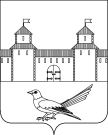 от 30.12.2015 № 833-п О мерах по реализации решения Сорочинскогогородского Совета «О бюджете Сорочинскогогородского округа Оренбургской области на2016 год»В целях реализации решения Сорочинского городского Совета Муниципального образования Сорчинский городской округот 18.12.2015 года № 40  «О бюджете Сорочинского городского округа Оренбургской области на 2016 год» в соответствии со статьями 32, 35, 40 Устава муниципального образования Сорочинский городской округ Оренбургской области, администрация  Сорочинского городского округа Оренбургской области постановляет: 1. Принять к исполнению бюджет Сорочинского городского округа Оренбургской области на 2016 год.2. Установить, что исполнение местного бюджета осуществляется в соответствии со сводной бюджетной росписью, утвержденными лимитами бюджетных обязательств, кассовым планом и бюджетными росписями главных распорядителей бюджетных средств.3. Отделу по экономике (Овсянникова М.М), Управлению финансов (Такмакова Т.П.), отделу по управлению муниципальным имуществом и земельным отношениям (Шамбазова Г.Г.) проводить постоянную работу с налогоплательщиками-юридическими лицами с целью обеспечения ими своевременных расчетов по платежам в местный бюджет. 4. Главным администраторам доходов местного бюджета:4.1. Принять меры по обеспечению поступления налоговых и неналоговых доходов согласно бюджетным назначениям по администрируемым доходным источникам местного бюджета, а также сокращению задолженности по их уплате (для главных администраторов доходов местного бюджета, являющихся федеральными и региональными органами исполнительной власти, данное поручение носит рекомендательный характер). 4.2. Осуществлять мероприятия по увеличению доходов местного бюджета Сорочинского городского округа Оренбургской области.5. Главным распорядителям средств местного бюджета:5.1. Разработать и представить до 15 февраля 2016 года на утверждение в администрацию Сорочинского городского округа Оренбургской области порядки предоставления субсидий юридическим лицам в установленной сфере деятельности, в том числе в рамках реализации муниципальных программ Сорочинского городского округа Оренбургской области, либо изменения в действующие порядки.5.2. Обеспечить:проведение анализа дебиторской задолженности, сложившейся по состоянию на 1 января 2016 года, и представление данных проведенного анализа в Управление финансов администрации Сорочинского городского округа Оренбургской области не позднее 1 марта 2016 года;принятие мер, направленных на сокращение дебиторской задолженности;соблюдение Федеральных законов от 5 апреля 2013 года № 44-ФЗ «О контрактной системе в сфере закупок товаров, работ, услуг для обеспечения государственных и муниципальных нужд» и от 18 июля 2011 года № 223-ФЗ «О закупках товаров, работ, услуг отдельными видами юридических лиц»;эффективность, результативность, адресность и целевой характер при использовании бюджетных средств;в первоочередном порядке выплату заработной платы (перечисление платежей в государственные внебюджетные фонды), оплату коммунальных услуг, исполнение публичных нормативных обязательств, уплату налогов.формирование бюджетных ассигнований на финансовое обеспечение реализации муниципальных программ на уровне не ниже 93% от общего объема расходов местного бюджета на 2016 год;достижение значений целевых показателей, установленных при предоставлении субсидий из местного бюджета.5.3. При подготовке предложений по установлению лимитов бюджетных обязательств, предложений о внесении изменений в сводную роспись и (или) лимиты бюджетных обязательств и расчете нормативов финансовых затрат на оказание муниципальных услуг (работ) исходить из необходимости достижения уровня средней заработной платы по категориям работников социальной сферы, определенных в указах Президента Российской Федерации в сфере социально-экономического развития. 5.4. Не представлять в течение 1 квартала 2016 года и декабря 2016 года в Управление финансов администрации Сорочинского городского округа предложения по внесению изменений в сводную бюджетную роспись и кассовый план, направленные на увеличение расходов, за исключением ассигнований на публичные нормативные обязательства, ассигнований на исполнение судебных актов, а также в случаях возникновения непредвиденных, чрезвычайных и аварийных ситуаций, препятствующих функционированию учреждений.5.5. При подготовке предложений по внесению изменений в показатели кассового плана не допускать изменений, приводящих к возникновению кредиторской и дебиторской задолженностей.6. Руководителям отраслевых (функциональных) органов администрации Сорочинского городского округа Оренбургской области:6.1. Обеспечить: 1) реализацию планов мероприятий («дорожных карт»);2) контроль за соблюдением руководителями подведомственных учреждений условий заключенных с ними эффективных контрактов в части достижения показателей, характеризующих:- степень выполнения муниципального задания;- уровень средней заработной платы работников учреждений дифференцированно в зависимости от объема оказываемых учреждением платных услуг и выполняемых функций (в сферах образования, культуры);3) заключение эффективных контрактов с работниками учреждений;4) полноту и своевременность размещения информации о деятельности учреждений на официальном сайте для размещения информации муниципальных учреждениях www.bus.gov.ru в сети Интернет;5) исполнение в полном объеме показателей, предусмотренных муниципальными программами Сорочинского городского округа Оренбургской области;6) предоставление из местного бюджета субсидий муниципальным бюджетным и автономным учреждениям на финансовое обеспечение выполнения муниципального задания на оказание муниципальных услуг (выполнение работ) в соответствии с заявками на получение субсидии;7) перечисление субсидий, указанных в абзаце 6 настоящего подпункта, в декабре 2016 года в течение двух рабочих дней со дня представления подведомственными учреждениями предварительных отчетов об исполнении муниципальных заданий за 2016 год;8) утверждение до начала финансового 2016 года нормативных затрат, рассчитанных на основании базовых нормативов затрат на оказание муниципальных услуг с применением отраслевых и территориальных корректирующих коэффициентов;6.2. Осуществлять определение объема субсидий бюджетным и автономным учреждениям в 2016 году на финансовое обеспечение выполнения муниципального задания на оказание муниципальных услуг (работ), включенных в утвержденные ведомственные перечни муниципальных услуг (работ).Формировать заявки на получение субсидий муниципальным бюджетным и автономным учреждениям на финансовое обеспечение выполнения ими муниципального задания с учетом сроков оплаты товаров, работ, услуг, выплаты заработной платы работникам учреждений и перечисления средств в государственные внебюджетные фонды с целью исключения образования на их счетах необоснованных остатков бюджетных средств.Учитывать при формировании прогноза кассовых выплат из местного бюджета, необходимого для составления в установленном порядке кассового плана исполнения местного бюджета, объемы перечисления субсидий муниципальным бюджетным и автономным учреждениям, установленные в соглашениях.6.3. При заключении соглашений о порядке и условиях предоставления субсидий муниципальным бюджетным и автономным учреждениям на финансовое обеспечение выполнения муниципального задания на оказание муниципальных услуг (работ) предусматривать обязательства учреждений о направлении остатков  субсидий на выполнение муниципальных заданий, образовавшихся на счетах муниципальных учреждений Сорочинского городского округа по состоянию на 1 января 2016 года, на реализацию мероприятий по повышению качества оказания муниципальных услуг (работ).6.4. Учитывать при расчете норматива финансовых затрат на оказание муниципальных услуг наличие остатков субсидий на выполнение муниципальных заданий на счетах муниципальных учреждений Сорочинского городского округа.            6.5. Направить в целях оптимизации бюджетных расходов в Управление финансов администрации Сорочинского городского округа Оренбургской области до 15 февраля 2016 года мероприятия, направленные на экономию бюджетных средств и сокращение расходов в 2016 году.6.6. Установить персональную ответственность за занижение показателей муниципальных заданий на выполнение муниципальных услуг.7. Установить, что:7.1. Получатели средств местного бюджета при заключении договоров (муниципальных контрактов) на поставку товаров, выполнение работ и оказание услуг в пределах доведенных им в установленном порядке лимитов бюджетных обязательств на 2016 год вправе предусматривать авансовые платежи, если иное не установлено законодательством Российской Федерации:1) до 100 процентов суммы договора (муниципального контракта), но не более лимитов бюджетных обязательств, доведенных на соответствующий финансовый год, – по договорам (муниципальным контрактам) на оказание услуг связи; подписку на печатные издания и их приобретение; обучение на курсах повышения квалификации; участие в научных, методических, научно-практических и иных конференциях и семинарах; приобретение авиа- и железнодорожных билетов, билетов для проезда городским и пригородным транспортом, путевок на санаторно-курортное лечение и отдых детей; оплату расходов на проезд, проживание, питание, суточные, медико-биологическое обеспечение, оплату взноса на участие при направлении на различного рода мероприятия (в том числе соревнования, учебно-тренировочные сборы, фестивали, конкурсы, олимпиады) студентов (учащихся), а также сопровождающих их лиц, спортсменов, тренеров, спортивных судей, не являющихся штатными сотрудниками направляющего их учреждения; расходов по договорам на оказание услуг по организации и проведению спортивно-массовых, культурно-зрелищных мероприятий, соревнований областного, республиканского и международного масштабов, подготовку и командирование спортсменов, участников на данные соревнования, мероприятия (в части расходов на проезд, проживание, питание, суточные, медико-биологическое обеспечение, оплату взноса на участие в соревнованиях, мероприятиях); оплату командировочных расходов (суточные, проживание) при направлении в служебные командировки; по договорам обязательного страхования гражданской ответственности владельцев транспортных средств;  оплату по сделкам, не превышающим установленного Центральным банком Российской Федерации предельного размера расчетов наличными деньгами в Российской Федерации между юридическими лицами по одной сделке; оказание услуг для обеспечения муниципальных нужд, связанных с осуществлением заимствований Сорочинского городского округа Оренбургской области;2) по договорам (муниципальным контрактам) на выполнение работ по строительству, реконструкции и капитальному ремонту объектов капитального строительства муниципальной собственности, на приобретение объектов недвижимого имущества в муниципальную собственность Сорочинского городского округа Оренбургской области:а) до 60 процентов суммы договора (муниципального контракта) – на строительство газовых сетей и объектов теплоснабжения;б) до 50 процентов суммы договора (муниципального контракта) – на строительство и ремонт автомобильных дорог общего пользования, на приобретение объектов недвижимого имущества в муниципальную собственность стоимостью более 150,0 млн. рублей;в) на сумму, не превышающую 10 млн. рублей, – до 30 процентов суммы договора (муниципального контракта), но не более 30 процентов лимитов бюджетных обязательств, доведенных на соответствующий финансовый год, за исключением случаев, указанных в подпунктах «а», «б» подпункта 7.1 пункта 7 настоящего постановления;г) на сумму, превышающую 10 млн. рублей, – до 30 процентов суммы договора (муниципального контракта), но не более лимитов бюджетных обязательств, доведенных на соответствующий финансовый год, с последующим авансированием выполняемых работ после подтверждения выполнения предусмотренных договором (муниципальным контрактом) работ в объеме произведенного авансового платежа (с ограничением общей суммы авансирования не более 70 процентов суммы договора (муниципального контракта) за исключением объектов, указанных в подпунктах «а», «б» подпункта 7.1 пункта 7 настоящего постановления;3) до 30 процентов суммы договора (муниципального контракта), но не более 30 процентов лимитов бюджетных обязательств, доведенных на соответствующий финансовый год, – по остальным договорам (муниципальным контрактам), если иное не предусмотрено законодательством Российской Федерации и Оренбургской области.7.2. При заключении соглашений о предоставлении муниципальным учреждениям субсидий на иные цели, субсидий на осуществление капитальных вложений в объекты капитального строительства муниципальной собственности или приобретение объектов недвижимого имущества в муниципальную  собственность, а также при заключении соглашений о предоставлении муниципальными унитарным предприятиям Сорочинского городского округа субсидий на осуществление капитальных вложений в объекты капитального строительства муниципальной собственности или приобретение объектов недвижимого имущества в муниципальную собственность должны быть предусмотрены обязательства по установлению для них размера авансовых платежей при заключении договоров на поставку товаров, выполнение работ, оказание услуг с учетом положений подпункта 7.1 пункта 7 настоящего постановления.7.3. Не допускается принятие после 1 декабря 2016 года бюджетных обязательств, возникающих из муниципальных контрактов, предусматривающих условие об исполнении в 2016 году денежного обязательства получателя средств местного бюджета по выплате авансовых платежей, оплате выполненных работ (оказанных услуг), срок исполнения которого превышает один месяц.7.4. Заключение в 2016 году получателем средств местного бюджета договоров (соглашений), срок исполнения которых завершается после 2016 года, осуществляется на основании Постановления администрации Сорчинского городского округа Оренбургской области.           7.5. Не допускать финансирование из местных бюджетов расходных обязательств, возникших в результате решения отраслевых (функциональных) органов администрации Сорочинского городского округа Оренбургской области вопросов, не отнесенных к их полномочиям. 8.  Отделу по экономике администрации Сорочинского городского округа Оренбургской области:8.1. Повысить эффективность работы межведомственной комиссии по повышению собираемости налоговых и неналоговых доходов, в части сокращения и ликвидации задолженности, в том числе по начисленным пеням и штрафам, легализации доходов, получаемых субъектами малого и среднего предпринимательства, в соответствии с Планом первоочередных мероприятий по обеспечению устойчивого развития экономики и социальной стабильности города Сорчинска  в 2015 году и на период 2016-2017 годов, утвержденным постановлением администрации города Сорочинска от 10.03.2015г. № 42-п «О создании межведомственной рабочей группы по мониторингу в социально- экономической сфере и утверждение плана по обеспечению устойчивого развития  экономики и социальной стабильности города Сорочинска в 2015 году и на период 2016-2017 годов».8.2. Ежемесячно проводить мониторинг выполнения объемных показателей в натуральном выражении и индикаторов муниципального задания.9. Отделу по управлению муниципальным имуществом и земельным отношениям администрации Сорочинского городского округа:9.1. Провести мероприятия по выявлению собственников земельных участков и другого недвижимого имущества с целью привлечения их к налогообложению, оказывать содействие в оформлении прав собственности на земельные участки и имущество физическими лицами.9.2. Выявлять используемые не по целевому назначению (неиспользуемые) земли сельскохозяйственного назначения.10. Управлению финансов администрации Сорочинского городского округа Оренбургской области:10.1. Обеспечить контроль за соблюдением главными распорядителями средств местного бюджета расходов на содержание органов местного самоуправления Сорочинского городского округа Оренбургской области, и при необходимости, внесение предложений по их оптимизации с целью соблюдения норматива расходов на содержание органов местного самоуправления, установленного на 2016 год.10.2. Не принимать от главных распорядителей бюджетных средств бюджета в течение I квартала 2016 года предложения по внесению изменений в сводную бюджетную роспись и кассовый план, направленные на увеличение расходов, за исключением ассигнований на публичные нормативные обязательства, ассигнований на исполнение судебных актов, а также в случаях возникновения непредвиденных, чрезвычайных и аварийных ситуаций, препятствующих функционированию учреждений.10.3. Принимать изменения в показатели кассового плана соответствующего месяца в пределах годового объема кассового плана при условии сбалансированности кассового плана соответствующего месяца.10.4. Довести до главных распорядителей лимиты бюджетных обязательств на 2016 год по видам расходов 240, 610, 620, 630, 810 (за исключением ассигнований дорожного фонда и расходов, финансовое обеспечение которых осуществляется за счет целевых межбюджетных трансфертов из федерального бюджета), в объеме меньшем, чем объем бюджетных ассигнований на 5 процентов. 10.5. Провести анализ сведений об инвентаризационной и кадастровой стоимости объектов недвижимости и суммах налога на имущество физических лиц.10.6. Обеспечить:в течение первых 10 рабочих дней 2016 года перечисление в областной бюджет неиспользованных по состоянию на 1 января 2016 года остатков межбюджетных трансфертов, предоставленных из областного бюджета бюджету муниципального образования Сорочинский городской округ Оренбургской области в форме субвенций, субсидий, иных межбюджетных трансфертов, имеющих целевое назначение;           11.  Главным распорядителям бюджетных средств представлять в Управление финансов администрации Сорочинского городского округа Оренбургской области не позднее 15 числа месяца, следующего за отчетным периодом, ежеквартальную информацию о ходе реализации настоящего Постановления.           12. Контроль за исполнением настоящего Постановления оставляю за собой.            13. Постановление вступает в силу со дня его подписания и подлежит официальному опубликованию.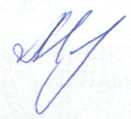 Глава муниципального образования Сорочинский городской округ                                                                              Т.П. МелентьеваРазослано: в дело, прокуратуре, отдел по экономике, управление финансов, управление архитектуры, градостроительства и капитального строительства, отдел по управлению муниципальным имуществом и земельным отношениям, управление образования, отдел по культуре и искусству, управление жилищно-коммунального хозяйства, управление по сельскому хозяйству, Вагановой Е.В.Администрация Сорочинского городского округа Оренбургской областиП О С Т А Н О В Л Е Н И Е 